e-PROPED 06/01/2021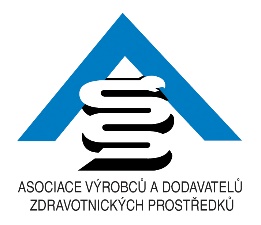 List of the presenting Czech manufacturers and suppliers of medical devicesAdvanced Medical Solutions, s.r.oAdvanced Medical Solutions s.r.o. develops and commercializes non-invasive diagnostic products and services to private clinics, individual expert doctors, physiotherapists and the general public for home medicine and telemedicine. The core competitive advantage and difference to other solutions existing on the market lies in the capability to diagnose cardiovascular risk factors, peripheral perfusion and related organ function and perfusion using one integrated and automated system designed to be used by non-expert personnel including patients themselves.https://avdzp.cz/katalog/en/advanced-medical-solutions.html TSE spol. s r.o.Our company specializes in the production of neonatal equipment such as stationary incubators, transport incubators, radiant warmers and phototherapy lamps. The latest line of stationary incubators “Shelly” is designed for intermediate as well as intensive care. It provides a protective and comfortable environment for the smallest patients and enables staff to be one step ahead of their demanding needs. The incubators may also be supplemented with a phototherapeutic unit, in case hyperbilirubinemia has to be treated. https://avdzp.cz/katalog/en/tse.htmlPROMA REHA, s. r. o
Since the foundation of the company we engage in production of high-quality medical equipment and furniture. The main group of products consist of beds for urgent care, hospital beds, special beds, care beds, beds for children and infants, bedside cabinets, multifunctional carts, transportation troleys, cardiac chairs, height adjustable tables and laboratory tables, height adjustable kitchen CHEF MATE, sanitary equipment and many more.http://www.promareha.cz/en/home/
MZ Liberec, a.s.We are Czech private company having a long-term manufacture experience since 1958. We are focusing our production scope on installation of final elements to medical gas distribution systems, including gas sources, gas pipeline network and medgas power supply units. We also produce lights and spring balance arm systems being able to carry any lights, cameras, monitors, touch scren panels and other medical equipment.https://avdzp.cz/katalog/en/mz-liberec.htmlSpeciální Medicínská Technologie, s.r.o.Special Medical Technology, Ltd. is the only manufacturer of instruments for ELECTROSURGERY and CRYOSURGERY in the Czech Republic. Its professional products are noted not only for their high quality, multi-purpose utility and safety but for their favorable price and accessible service as well. The company's credo-mission is to equip physicians with modern, high quality instruments that have a high utility value and reliable service and all for a reasonable and accessible price.https://avdzp.cz/katalog/en/specialni-medicinska-technologie.html Linet spol. s r.o. The LINET and WiBo brands concentrate on the two segments favoured by the original comapanies. LINET specializes in the production of hospital beds, while WiBo produces beds for residential and social care. This enables the Group to offer a diverse portfolio of more than 20 products from simple and affordable beds to advanced hi-tech beds for intensive care units.https://avdzp.cz/katalog/en/linet.html BLOCK a.s.Since 1991, we have been designing, manufacturing and delivering solutions to projects with high demands on environment cleanliness. We deliver turnkey solutions, i.e., comprehensive realisation of projects from initial technical design, through provision of all necessary stages of project documentation, to implementation, commissioning, measurement, testing, validation, guarantee service and customer service. Some of the main focus areas of the company are healthcare, pharmaceuticals and biotechnology, science and research, microelectronics, automotive, and other industrial buildings with cleanroom technology.https://avdzp.cz/katalog/en/block.html 1.Advanced Medical Solutions, s.r.oTomáš Svobodasvoboda@amsolutions.cz2.TSE spol. s r.o.Martin Novákmartin.novak@tse.czakram.rageh@tse.cz3.PROMA REHA, s. r. oPavel Kutnarsales@promareha.cz4.MZ Liberec, a.s.Václav Rohlenavaclav.rohlena@mzliberec.czalexandr.jernek@mzliberec.cz5.Speciální Medicínská Technologie, s.r.o.Jan Horákhorak@smt-praha.com6.Linet spol. s r.o. Josef Nováčekjosef.novacek@linet.comYelena.akimova@linet.competr.foit@linet.com7.BLOCK a.s.Patrik Hužvahuzva@blocktechnical.com